SKS s.r.o.IČ: 43 42 01 17DIČ: CZ 43 42 01 17Zápis v OR: Krajský soud v Brně, oddíl C, vložka 3557Spisová značka: 0200.1Společnost je držitelem: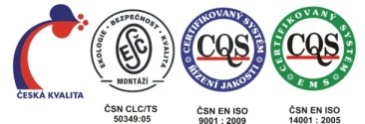 Osvědčení podnikatele, vyd. NBÚ pro přístup k utajované informaci nejvýše stupně utajení „TAJNÉ“Certifikátu informačního systému, vyd. NBÚ k nakládání s utaj. inf. do a vč. st. utajení „DŮVĚRNÉ“Certifikátu systému managementu kvality dle normy ČSN EN ISO 9001:2009Certifikátu systému environmentálního managementu dle ČSN EN ISO 14001:2005Certifikátu „Kvalitní a bezpečná montáž“ dle ČSN CLC/TS 50349:2005SMLOUVA O DÍLO Smlouva o dílo uzavřená podle ustanovení § 2586 a násl. zákona č. 89/2012 Sb., občanský zákoník, v platném znění.I. SMLUVNÍ STRANYII. ÚVODNÍ UJEDNÁNÍII.I. Podkladem pro uzavření této smlouvy je:II.II.  Místo provedení dílaIII. PŘEDMĚT PLNĚNÍIII.II. Součástí díla je i zaškolení objednatele do obsluhy zařízení po jeho uvedení do provozu, odevzdání systémů objednateli s příslušným zápisem o odevzdání a převzetí a s vyznačením lhůt záruk a termínů revizí, předání výchozí revizní zprávy, předání záručních listů, předání potřebné dokumentace a návodů k obsluze zařízení v českém jazyce. III.III. Pokud dojde ke změně rozsahu díla oproti původní nabídce ze strany objednatele (vícepráce), bude toto řešeno zvláštním dodatkem k této smlouvě, případně novou smlouvou o dílo.III.IV. Zhotovitel se zavazuje provést dílo s potřebnou péčí v ujednaném čase, vlastním jménem, na vlastní odpovědnost, na vlastní nebezpečí a obstarat vše, co je k provedení díla potřeba.III.V. Objednatel se zavazuje dílo převzít a zaplatit jeho cenu za níže sjednaných podmínek.IV. DOBA PLNĚNÍIV.I. Doba plnění začíná datem posledního podpisu na této smlouvě. V případě, že podpisy smluvních stran jsou prováděny v rozdílné dny a na různých místech, doba plnění dle této smlouvy začíná následující kalendářní den poté, co zhotovitel obdrží potvrzenou a objednatelem podepsanou smlouvu o dílo.IV.II. Termín provedení díla:  do 30. 8. 2017IV.III. Jestliže  zhotovitel  připraví  dílo  nebo  jeho  dohodnutou  část  k  odevzdání  před  dohodnutým termínem, zavazuje se objednatel toto dílo převzít i v dříve nabídnutém termínu (po dohodě obou stran), budou-li splněny podmínky uvedené v bodu III.I. Zhotovitel vyzve objednatele k převzetí díla 10 dnů před dnem předání.IV.IV. Objednatel se zavazuje, že provedené dílo převezme a zaplatí za jeho provedení cenu podle skutečných nákladů, ne však vyšší, než je dohodnutá cena podle nabídky (viz II.I).  Budou-li na díle shledány drobné vady a nedodělky nebránící užití díla k obvyklému účelu, je objednatel povinen dílo převzít, je však oprávněn učinit výhradu jako součást předávacího protokolu. Obsahem výhrady objednatele bude výčet drobných vad a nedodělků nebránících užití díla k obvyklému účelu, jakož i dohoda o podmínkách a termínu jejich odstranění zhotovitelem.IV.V. Provedením díla se rozumí dokončení a předání díla na základě předávacího protokolu.IV.VI.	Dokončením díla se rozumí předvedení jeho způsobilosti sloužit svému účelu zhotovitelem objednateli. IV.VII.	Převzetím díla jako celku nabývá objednatel vlastnické právo k dílu a přechází na něj nebezpečí škody na díle.V. CENAV.I. Cena za provedení díla ve sjednaném rozsahu je stanovena dohodou smluvních stran na základě cenové nabídky (viz. II.I).V.II. Cena díla (viz bod III.) je stanovena v maximální výši (zaokrouhleno na celé Kč): Celkem za dílo:V.III. Cena díla je pevná, konečná a neměnná po celou dobu zhotovení díla a obsahuje veškeré práce a dodávky nutné ke kompletnímu zhotovení díla. VI.IV. Výši ceny lze překročit pouze v případě změny zákonné sazby DPH.VI. PLATEBNÍ PODMÍNKYVI.I. Cenu za zhotovení díla uhradí objednatel na základě faktury (daňového dokladu), kterou zhotovitel vystaví a pošle objednateli po dokončení a předání fakturovaného díla doloženého zápisem o předání a převzetí díla, podepsaném zástupci obou smluvních stran.VI.II. Faktura musí obsahovat adresu fakturujícího, číslo smlouvy, číslo faktury, den odeslání a splatnosti,  označení  peněžního  ústavu  a  č. účtu, na který se má platit, fakturovanou sumu,  označení  místa   plnění,  razítko  a  podpis  oprávněné osoby, rozpis skutečně naběhlých nákladových položek montáže a materiálu. VI.III. Splatnost faktur je 30 dnů ode dne doručení faktury objednateli, pokud bude řádně odsouhlasena a bez vad, přičemž den splatnosti je den, kdy je fakturovaná částka odepsána z účtu objednatele u příslušného bankovního ústavu. VII. ZÁRUČNÍ DOBA, ODPOVĚDNOST ZA VADY, SERVISVII.I. Zhotovitel odpovídá za to, že dílo je zhotoveno podle cenové nabídky a podmínek stanovených v této smlouvě, a po dobu záruční lhůty bude způsobilé k použití pro obvyklý účel nebo že si zachová obvyklé vlastnosti. VII.II. Zhotovitel odpovídá za vady, které se vyskytnou v záruční době, která se sjednává v délce 24 měsíců. Záruka se nevztahuje na vady způsobené neodborným zásahem do díla, nebo nešetrným zacházením v rozporu s návodem k obsluze. Záruční doba začíná dnem předání díla objednateli. VII.III. Zhotovitel se zavazuje zahájit práce na odstranění řádně reklamovaných a zhotovitelem uznaných vad díla jako vad reklamačních nejpozději do 24 hodin po jejich prokazatelném nahlášení. VII.IV. Zhotovitel se zavazuje po dobu 10-ti roků ode dne předání díla objednateli na základě servisní smlouvy, uzavřené mezi objednatelem a zhotovitelem provádět servis díla zhotoveného dle této smlouvy. Podmínkou provádění servisu na díle je uzavření servisní smlouvy mezi zhotovitelem a objednatelem s vymezením podmínek servisní činnosti zhotovitele.VII.V. Zhotovitel zajistí ohlašovací místo pro hlášení vad díla, které bude schopno zajistit průkaznost hlášení vady po 24 hodin denně (za průkaznou formu se považuje e-mail nebo fax).VIII. PODMÍNKY PROVEDENÍ DÍLAVIII.I. Zhotovitel se zavazuje k dodržování předpisů požárních, hygienických a o ochraně životního prostředí. Zhotovitel je povinen při realizaci díla dodržovat veškeré příslušné ČSN, bezpečnostní předpisy, veškeré zákony a jejich prováděcí vyhlášky. Pokud činností zhotovitele dojde ke způsobení škody objednateli nebo jiným subjektům z titulu opomenutí, nedbalosti nebo podmínek vyplývajících ze zákona, ČSN, jiných předpisů nebo vyplývající z této smlouvy, je zhotovitel povinen bez zbytečného odkladu tuto škodu odstranit a není-li to možné, tak finančně uhradit. Veškeré náklady s tím spojené nese zhotovitel.VIII.II. Objednatel se zavazuje poskytnout zhotoviteli následující součinnost při zhotovení díla:a)	Objednatel je povinen předat zhotoviteli potřebné podklady a informace nutné k řádnému 	provedení díla a fakticky mu umožnit zhotovení díla dle této smlouvy. b)	Objednatel je povinen umožnit zhotoviteli vstup na místa instalace techniky a vyřešit případné majetkoprávní vztahy týkající se umístění techniky viz.bod III.I., a to nejméně 3 týdny před koncem doby plnění viz.bod IV. II.V případě, že zhotovitel objednateli poskytne ke splnění součinnosti lhůtu, je objednatel povinen ji dodržet. V opačném případě vzniká zhotoviteli nárok na změnu termínu plnění díla, jakož i nárok na postup dle ustanovení § 2591 zákona č. 89/2012 Sb., občanský zákoník, v platném znění.VIII.III. Na základě dodatku ke smlouvě uhradí objednatel odsouhlasené vícepráce v případě nesplnění podmínek obsažených v bodě VIII.II. a, b.IX. SANKCEIX.I. Smluvní strany si dojednávají sankce:IX.I.I. Smluvní pokuta za prodlení zhotovitele předat dílo ve smluveném termínu činí  0,05% denně z konečné fakturace ceny díla za každý započatý den prodlení ve prospěch objednatele.IX.I.II. Smluvní pokuta za prodlení zhotovitele s odstraněním vad nebo drobných nedodělků v termínech dohodnutých v předchozích ustanoveních této smlouvy činí 500,-Kč denně za každý započatý den prodlení až do dne, kdy vady nebo nedodělky budou odstraněny ve prospěch objednatele. IX.II. Smluvní pokuta pro případ prodlení objednatele:Smluvní pokuta pro případ prodlení objednatele s úhradou faktur - daňových dokladů činí 0,05 % dlužné částky za každý den prodlení.X. VYŠŠÍ MOCX.I. Pro účely této smlouvy se za vyšší moc považují případy, které nejsou závislé a ani je nemohou ovlivnit smluvní strany (válka, mobilizace, povstání, živelné pohromy atd.).X.II. Závady způsobené vyšší mocí nepodléhají penalizaci dle čl. IX. této smlouvy.XI. ZÁVĚREČNÁ USTANOVENÍXI.I. Změny nebo dodatky této smlouvy budou prováděny výlučně písemnou formou.XI.II. Právní vztahy založené touto smlouvou se řídí aktuálním zněním zákona č. 89/2012, občanský zákoník a platnými předpisy souvisejícími.XI.III. Bez vědomí druhé smluvní strany není možné postoupit práva a povinnosti ze smlouvy plynoucí na třetí stranu.XI.IV. Zhotovitel tímto výslovně souhlasí se zveřejněním celého znění Smlouvy a jejích budoucích dodatků podle zákona o registru smluv. Smluvní strany se dohodly, že zveřejnění Smlouvy v registru smluv zajistí Objednatel.  Předmětem zveřejnění v registru smluv nebude příloha Smlouvy „Rozpočet MK001472“, která obsahuje konkurenčně významné, určitelné, ocenitelné a v příslušných obchodních kruzích běžně nedostupné skutečnosti, které jsou dle ustanovení § 504 občanského zákoníku obchodním tajemstvím Zhotovitele.XI.V. Tato smlouva byla vyhotovena ve čtyřech paré, z nichž dvě obdrží objednatel a dvě zhotovitel.XI.VI. Tato smlouva vstupuje v platnost a nabývá účinnosti dnem podpisu smluvních stran.Přílohy:č. 1 Rozpočet:  V Blansku dne  7. 6. 2017					Ve Vyškově dne 19. 6. 2017               jednatel SKS s.r.o.                                                          ředitelka Muzea Vyškovska, p.o.14/ 17 / LŠČíslo smlouvyPředmět plnění:Perimetr – zahrada špitálku sv. AnnyAdresa objektu:Kaple a špitálek sv. AnnyDukelská 121/6Vyškov-Předměstí, 682 01 Vyškov Objednatel:Muzeum Vyškovska, příspěvková organizacenáměstí Čsl. armády 475/2Vyškov-Město 682 01 VyškovZhotovitel:      SKS s.r.o.Zpracoval:      Veronika Vítková Dne:      7. 6. 2017I.I.Objednatel:Muzeum Vyškovska, příspěvková organizaceadresa:náměstí Čsl. armády 475/2, Vyškov-Město, 682 01 Vyškovtel:zastoupený:517 348 040Mgr. Monikou Pelinkovou, ředitelkou muzeabankovní spojení:číslo účtu:IČ:Zápis v OR:000 92 401Krajský soud v Brně, spisová značka Pr 1223I.II.Zhotovitel:SKS s.r.o.adresa:Brněnská 1748/21b, 678 01 Blanskotel:516 417 643zastoupený:Ing. Lumírem Škvařilem, jednatelembankovní spojení:číslo účtu:IČ:43 42 01 17DIČ:CZ 43 42 01 17Zápis v OR:Krajský soud v Brně, oddíl C, vložka 3557  nabídka zhotovitele č.:001472  ze dne 30. 5. 2017Muzeum Vyškovska – zahrada objektu špitálku sv. AnnyIII.IPředmět plnění:Dodávka a montáž perimetru v zahradě objektu špitálku sv. Anny Muzea Vyškovska, včetně výchozích revizí a projektové dokumentace skutečného provedení. (dále jako „dílo“).Přesná specifikace díla, viz. rozpočet nabídky: 001472, který je přílohou č. 1 této smlouvy. Cena bez DPH:74.586,00 KčDPH 21%:15.663,00 KčCena včetně DPH:90.249,00 KčzhotovitelobjednatelIng. Lumír ŠkvařilMgr. Monika Pelinková